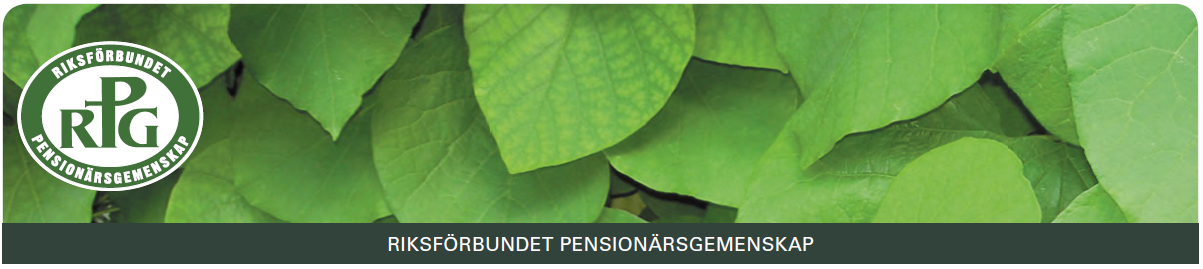 PROGRAM HÖSTEN 2022 RPG GEMENSKAPSTRÄFF LIDKÖPINGOnsdagen den 7 sept kl 15.00 i Missionskyrkan: Roland Lundgren, Falköping ”Hjärtats sånger”Onsdagen den 5 okt kl 15.00 i Pingstkyrkan: Birger Thureson, Stockholm ”De reste sig och gick vidare” (Kongo-Kinshasa).  Sång & musikOnsdagen den 2 november kl 15.00 i Missionskyrkan: Sjukhuspastor Mikael Mattisson, Skövde ”Skogar, berg och dalar” - människans livsrum. Sång Peter EnoxonOnsdagen den 7 dec kl 15.00 i Pingstkyrkan: Gert Johansson, Alingsås ”Hälsa och välmående på äldre dar”. Sång & musikAlla RPG-samlingar sker i samarbete med BILDASTYRELSEN 2022 - 2023: Ordförande Arne Brännström, sekreterare Yngve Nordenstam, kassör Arne Edvinsson. Övriga ledamöter 2022: Kerstin Kvernes, Ulla Schön, Birger Mårdstam, Kerstin Nordenstam, Sören Åhman och Eva Atterfelt.SWISH numret vid serveringarna: 123 037 4587.